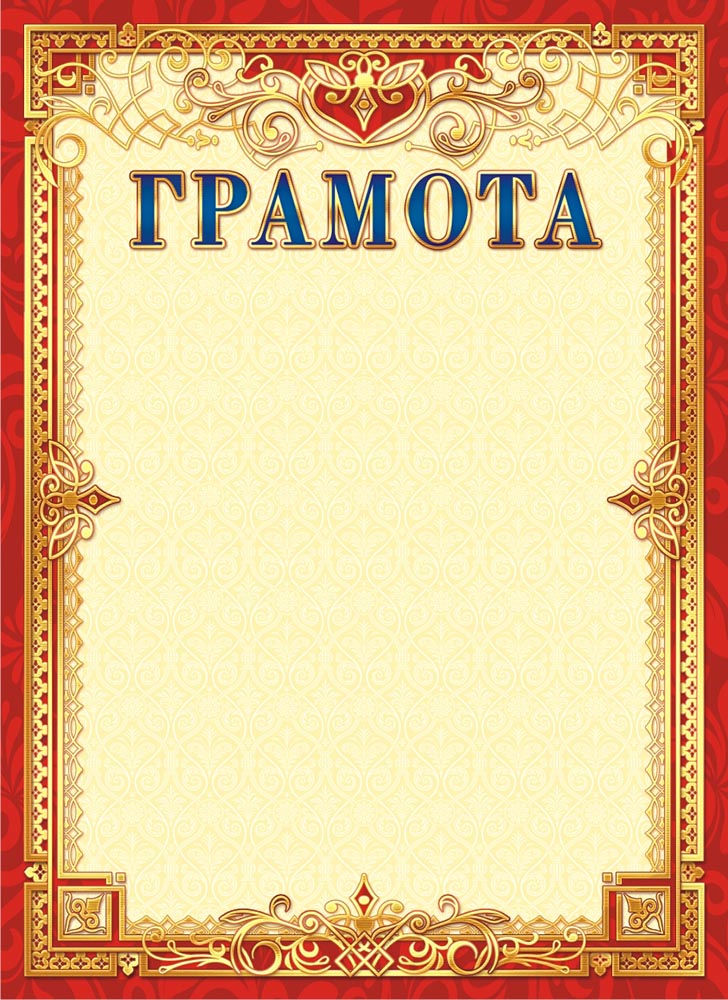 НАГРАЖДАЕТСЯИванова Мария Ивановнаучащаяся 1 класса МБОУ СОШ № 21 занявшаяIII МЕСТОв районном конкурсе исследовательских работ «Моя семья в истории России» в рамках краевого конкурса оборонно-массовой и военно-патриотической работы памяти маршала Жукова Г.К.руководитель: Сидорова Вера Петровна                     Начальник управления                                                                   Е.В. Руденко                     образованиемОснование: приказ УО АМОТР от 26.02.2024 г. № 199г.Темрюк 2024 год